EA Request Form – F.1.177 Last Updated: 31 October 2022 Version: 3.0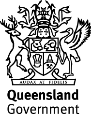 PHONE THE SDCC WATCH DESK (07) 3635 2387 – ADVISE EA IS BEING DEVELOPEDPHONE THE SDCC WATCH DESK (07) 3635 2387 – ADVISE EA IS BEING DEVELOPEDPHONE THE SDCC WATCH DESK (07) 3635 2387 – ADVISE EA IS BEING DEVELOPEDPHONE THE SDCC WATCH DESK (07) 3635 2387 – ADVISE EA IS BEING DEVELOPEDPHONE THE SDCC WATCH DESK (07) 3635 2387 – ADVISE EA IS BEING DEVELOPEDPHONE THE SDCC WATCH DESK (07) 3635 2387 – ADVISE EA IS BEING DEVELOPEDPHONE THE SDCC WATCH DESK (07) 3635 2387 – ADVISE EA IS BEING DEVELOPEDPHONE THE SDCC WATCH DESK (07) 3635 2387 – ADVISE EA IS BEING DEVELOPEDPHONE THE SDCC WATCH DESK (07) 3635 2387 – ADVISE EA IS BEING DEVELOPEDPHONE THE SDCC WATCH DESK (07) 3635 2387 – ADVISE EA IS BEING DEVELOPEDPHONE THE SDCC WATCH DESK (07) 3635 2387 – ADVISE EA IS BEING DEVELOPEDPHONE THE SDCC WATCH DESK (07) 3635 2387 – ADVISE EA IS BEING DEVELOPEDPHONE THE SDCC WATCH DESK (07) 3635 2387 – ADVISE EA IS BEING DEVELOPEDPHONE THE SDCC WATCH DESK (07) 3635 2387 – ADVISE EA IS BEING DEVELOPEDPHONE THE SDCC WATCH DESK (07) 3635 2387 – ADVISE EA IS BEING DEVELOPEDPHONE THE SDCC WATCH DESK (07) 3635 2387 – ADVISE EA IS BEING DEVELOPEDPHONE THE SDCC WATCH DESK (07) 3635 2387 – ADVISE EA IS BEING DEVELOPEDPHONE THE SDCC WATCH DESK (07) 3635 2387 – ADVISE EA IS BEING DEVELOPEDPHONE THE SDCC WATCH DESK (07) 3635 2387 – ADVISE EA IS BEING DEVELOPEDEMERGENCY ALERT REQUEST EMERGENCY ALERT REQUEST EMERGENCY ALERT REQUEST EMERGENCY ALERT REQUEST EMERGENCY ALERT REQUEST EMERGENCY ALERT REQUEST EMERGENCY ALERT REQUEST EMERGENCY ALERT REQUEST EMERGENCY ALERT REQUEST EMERGENCY ALERT REQUEST EMERGENCY ALERT REQUEST EMERGENCY ALERT REQUEST EMERGENCY ALERT REQUEST EMERGENCY ALERT REQUEST EMERGENCY ALERT REQUEST EMERGENCY ALERT REQUEST EMERGENCY ALERT REQUEST EMERGENCY ALERT REQUEST EMERGENCY ALERT REQUEST Location of Alert:(e.g. Suburb, Town)Location of Alert:(e.g. Suburb, Town)Location of Alert:(e.g. Suburb, Town)Location of Alert:(e.g. Suburb, Town)Location of Alert:(e.g. Suburb, Town)Location of Alert:(e.g. Suburb, Town)Location of Alert:(e.g. Suburb, Town)Location of Alert:(e.g. Suburb, Town)Location of Alert:(e.g. Suburb, Town)Location of Alert:(e.g. Suburb, Town)Location of Alert:(e.g. Suburb, Town)Location of Alert:(e.g. Suburb, Town)Location of Alert:(e.g. Suburb, Town)Location of Alert:(e.g. Suburb, Town)Location of Alert:(e.g. Suburb, Town)Location of Alert:(e.g. Suburb, Town)Location of Alert:(e.g. Suburb, Town)Date:                   Date:                   LGA/Agency requesting:LGA/Agency requesting:LGA/Agency requesting:LGA/Agency requesting:LGA/Agency requesting:LGA/Agency requesting:LGA/Agency requesting:LGA/Agency requesting:LGA/Agency requesting:LGA/Agency requesting:LGA/Agency requesting:LGA/Agency requesting:LGA/Agency requesting:LGA/Agency requesting:LGA/Agency requesting:LGA/Agency requesting:LGA/Agency requesting:Time:Time:Requesting Officer (e.g. Disaster Coordinator/Incident Controller)Name:                                                                Agency/Position:Requesting Officer (e.g. Disaster Coordinator/Incident Controller)Name:                                                                Agency/Position:Requesting Officer (e.g. Disaster Coordinator/Incident Controller)Name:                                                                Agency/Position:Requesting Officer (e.g. Disaster Coordinator/Incident Controller)Name:                                                                Agency/Position:Requesting Officer (e.g. Disaster Coordinator/Incident Controller)Name:                                                                Agency/Position:Requesting Officer (e.g. Disaster Coordinator/Incident Controller)Name:                                                                Agency/Position:Requesting Officer (e.g. Disaster Coordinator/Incident Controller)Name:                                                                Agency/Position:Requesting Officer (e.g. Disaster Coordinator/Incident Controller)Name:                                                                Agency/Position:Requesting Officer (e.g. Disaster Coordinator/Incident Controller)Name:                                                                Agency/Position:Requesting Officer (e.g. Disaster Coordinator/Incident Controller)Name:                                                                Agency/Position:Requesting Officer (e.g. Disaster Coordinator/Incident Controller)Name:                                                                Agency/Position:Requesting Officer (e.g. Disaster Coordinator/Incident Controller)Name:                                                                Agency/Position:Requesting Officer (e.g. Disaster Coordinator/Incident Controller)Name:                                                                Agency/Position:Telephone: (SDCC Watch Desk may telephone you)Telephone: (SDCC Watch Desk may telephone you)Telephone: (SDCC Watch Desk may telephone you)Telephone: (SDCC Watch Desk may telephone you)Telephone: (SDCC Watch Desk may telephone you)Telephone: (SDCC Watch Desk may telephone you)Telephone: (SDCC Watch Desk may telephone you)Email:Email:Email:Email:Email:Email:Email:Email:Email:Email:Email:Email:Email:Email:Email:Email:Email:Email:Email:Email:Advised             LDC/LDMG:   YES                 DDC/DDMG:   YES                   Neighbouring LDMG/LGA:   YES  N/AAdvised             LDC/LDMG:   YES                 DDC/DDMG:   YES                   Neighbouring LDMG/LGA:   YES  N/AAdvised             LDC/LDMG:   YES                 DDC/DDMG:   YES                   Neighbouring LDMG/LGA:   YES  N/AAdvised             LDC/LDMG:   YES                 DDC/DDMG:   YES                   Neighbouring LDMG/LGA:   YES  N/AAdvised             LDC/LDMG:   YES                 DDC/DDMG:   YES                   Neighbouring LDMG/LGA:   YES  N/AAdvised             LDC/LDMG:   YES                 DDC/DDMG:   YES                   Neighbouring LDMG/LGA:   YES  N/AAdvised             LDC/LDMG:   YES                 DDC/DDMG:   YES                   Neighbouring LDMG/LGA:   YES  N/AAdvised             LDC/LDMG:   YES                 DDC/DDMG:   YES                   Neighbouring LDMG/LGA:   YES  N/AAdvised             LDC/LDMG:   YES                 DDC/DDMG:   YES                   Neighbouring LDMG/LGA:   YES  N/AAdvised             LDC/LDMG:   YES                 DDC/DDMG:   YES                   Neighbouring LDMG/LGA:   YES  N/AAdvised             LDC/LDMG:   YES                 DDC/DDMG:   YES                   Neighbouring LDMG/LGA:   YES  N/AAdvised             LDC/LDMG:   YES                 DDC/DDMG:   YES                   Neighbouring LDMG/LGA:   YES  N/AAdvised             LDC/LDMG:   YES                 DDC/DDMG:   YES                   Neighbouring LDMG/LGA:   YES  N/AAdvised             LDC/LDMG:   YES                 DDC/DDMG:   YES                   Neighbouring LDMG/LGA:   YES  N/AAdvised             LDC/LDMG:   YES                 DDC/DDMG:   YES                   Neighbouring LDMG/LGA:   YES  N/AAdvised             LDC/LDMG:   YES                 DDC/DDMG:   YES                   Neighbouring LDMG/LGA:   YES  N/AAdvised             LDC/LDMG:   YES                 DDC/DDMG:   YES                   Neighbouring LDMG/LGA:   YES  N/AAdvised             LDC/LDMG:   YES                 DDC/DDMG:   YES                   Neighbouring LDMG/LGA:   YES  N/AAdvised             LDC/LDMG:   YES                 DDC/DDMG:   YES                   Neighbouring LDMG/LGA:   YES  N/AAdvised             LDC/LDMG:   YES                 DDC/DDMG:   YES                   Neighbouring LDMG/LGA:   YES  N/ASend AlertImmediately:   YESImmediately:   YESImmediately:   YESImmediately:   YESImmediately:   YESImmediately:   YESImmediately:   YESScheduled:  YES          Date & Time        /      /           :         hrsScheduled:  YES          Date & Time        /      /           :         hrsScheduled:  YES          Date & Time        /      /           :         hrsScheduled:  YES          Date & Time        /      /           :         hrsScheduled:  YES          Date & Time        /      /           :         hrsScheduled:  YES          Date & Time        /      /           :         hrsScheduled:  YES          Date & Time        /      /           :         hrsScheduled:  YES          Date & Time        /      /           :         hrsScheduled:  YES          Date & Time        /      /           :         hrsScheduled:  YES          Date & Time        /      /           :         hrsScheduled:  YES          Date & Time        /      /           :         hrsScheduled:  YES          Date & Time        /      /           :         hrsEvent Type Cyclone Cyclone Cyclone Cyclone Storm Tide Storm Tide Storm Tide Storm Tide Storm Tide Storm Tide Storm Tide Flash Flood Flash Flood Flash Flood Flash Flood Flash Flood  Flood  Flood  FloodEvent Type Bushfire Bushfire Bushfire Bushfire Fire Incident Fire Incident Fire Incident Fire Incident Fire Incident Fire Incident Fire Incident Smoke / Toxic Plume Smoke / Toxic Plume Smoke / Toxic Plume Smoke / Toxic Plume Smoke / Toxic Plume Chemical Spill Chemical Spill Chemical SpillEvent Type Tsunami (Sent as Location Based Text Message ONLY) Tsunami (Sent as Location Based Text Message ONLY) Tsunami (Sent as Location Based Text Message ONLY) Tsunami (Sent as Location Based Text Message ONLY) Tsunami (Sent as Location Based Text Message ONLY) Tsunami (Sent as Location Based Text Message ONLY) Tsunami (Sent as Location Based Text Message ONLY) Tsunami (Sent as Location Based Text Message ONLY) Tsunami (Sent as Location Based Text Message ONLY) Tsunami (Sent as Location Based Text Message ONLY) Tsunami (Sent as Location Based Text Message ONLY) Tsunami (Sent as Location Based Text Message ONLY) Tsunami (Sent as Location Based Text Message ONLY) Tsunami (Sent as Location Based Text Message ONLY) Tsunami (Sent as Location Based Text Message ONLY) Tsunami (Sent as Location Based Text Message ONLY) Tsunami (Sent as Location Based Text Message ONLY) Tsunami (Sent as Location Based Text Message ONLY) Tsunami (Sent as Location Based Text Message ONLY)Event Type Other (please specify):  Other (please specify):  Other (please specify):  Other (please specify):  Other (please specify):  Other (please specify):  Other (please specify):  Other (please specify):  Other (please specify):  Other (please specify):  Other (please specify):  Other (please specify):  Other (please specify):  Other (please specify):  Other (please specify):  Other (please specify):  Other (please specify):  Other (please specify):  Other (please specify): Distributed by: (Channel) Voice     Voice     Voice     Voice     Voice     SMS – Location Based    SMS – Location Based    SMS – Location Based    SMS – Location Based    SMS – Location Based    SMS – Location Based    SMS – Location Based    SMS – Location Based    SMS – Location Based    SMS – Location Based     SMS – Service Address Based  SMS – Service Address Based  SMS – Service Address Based  SMS – Service Address BasedDistributed by: (Channel)(Landline only) (Landline only) (Landline only) (Landline only) (Landline only) (Location of phone at time of distribution) (Location of phone at time of distribution) (Location of phone at time of distribution) (Location of phone at time of distribution) (Location of phone at time of distribution) (Location of phone at time of distribution) (Location of phone at time of distribution) (Location of phone at time of distribution) (Location of phone at time of distribution) (Location of phone at time of distribution)  (Registered billing address) (Registered billing address) (Registered billing address) (Registered billing address)Message Severity Emergency Warning (Activates SEWS) Emergency Warning (Activates SEWS) Emergency Warning (Activates SEWS) Emergency Warning (Activates SEWS) Emergency Warning (Activates SEWS) Emergency Warning (Activates SEWS) Emergency Warning (Activates SEWS) Emergency Warning (Activates SEWS) Emergency Warning (Activates SEWS)   Watch & Act                Watch & Act                Watch & Act                Watch & Act                Watch & Act                Watch & Act               Advice  Advice  Advice  AdviceThreat Direction Required?                  (e.g. Fire, Chemical Spill, Dam Spill)Threat Direction Required?                  (e.g. Fire, Chemical Spill, Dam Spill)Threat Direction Required?                  (e.g. Fire, Chemical Spill, Dam Spill)Threat Direction Required?                  (e.g. Fire, Chemical Spill, Dam Spill) YES      N/A YES      N/A YES      N/A YES      N/A YES      N/AThreat location indicated on map?Only For Emergency Warning Voice & Service Address SMS Threat location indicated on map?Only For Emergency Warning Voice & Service Address SMS Threat location indicated on map?Only For Emergency Warning Voice & Service Address SMS Threat location indicated on map?Only For Emergency Warning Voice & Service Address SMS Threat location indicated on map?Only For Emergency Warning Voice & Service Address SMS Threat location indicated on map?Only For Emergency Warning Voice & Service Address SMS Threat location indicated on map?Only For Emergency Warning Voice & Service Address SMS Threat location indicated on map?Only For Emergency Warning Voice & Service Address SMS Threat location indicated on map?Only For Emergency Warning Voice & Service Address SMS Threat location indicated on map?Only For Emergency Warning Voice & Service Address SMS  YES      N/AEA Messaging Filename (Doc, Pdf):EA Messaging Filename (Doc, Pdf):EA Messaging Filename (Doc, Pdf):EA Messaging Filename (Doc, Pdf):EA Messaging Filename (Doc, Pdf):EA Messaging Filename (Doc, Pdf):EA Messaging Filename (Doc, Pdf):EA Messaging Filename (Doc, Pdf):EA Messaging Filename (Doc, Pdf):Polygon Filename, (Kml, Kmz, Gml, GeoJSON):Number of polygons _____ (if multiple, attach list in order of priority)Polygon Filename, (Kml, Kmz, Gml, GeoJSON):Number of polygons _____ (if multiple, attach list in order of priority)Polygon Filename, (Kml, Kmz, Gml, GeoJSON):Number of polygons _____ (if multiple, attach list in order of priority)Polygon Filename, (Kml, Kmz, Gml, GeoJSON):Number of polygons _____ (if multiple, attach list in order of priority)Polygon Filename, (Kml, Kmz, Gml, GeoJSON):Number of polygons _____ (if multiple, attach list in order of priority)Polygon Filename, (Kml, Kmz, Gml, GeoJSON):Number of polygons _____ (if multiple, attach list in order of priority)Polygon Filename, (Kml, Kmz, Gml, GeoJSON):Number of polygons _____ (if multiple, attach list in order of priority)Polygon Filename, (Kml, Kmz, Gml, GeoJSON):Number of polygons _____ (if multiple, attach list in order of priority)Polygon Filename, (Kml, Kmz, Gml, GeoJSON):Number of polygons _____ (if multiple, attach list in order of priority)Polygon Filename, (Kml, Kmz, Gml, GeoJSON):Number of polygons _____ (if multiple, attach list in order of priority)Polygon Filename, (Kml, Kmz, Gml, GeoJSON):Number of polygons _____ (if multiple, attach list in order of priority)Supplied via:  DM Portal   Email     Verbal    OtherOther (please specify):Supplied via:  DM Portal   Email     Verbal    OtherOther (please specify):Supplied via:  DM Portal   Email     Verbal    OtherOther (please specify):Supplied via:  DM Portal   Email     Verbal    OtherOther (please specify):Supplied via:  DM Portal   Email     Verbal    OtherOther (please specify):Supplied via:  DM Portal   Email     Verbal    OtherOther (please specify):Supplied via:  DM Portal   Email     Verbal    OtherOther (please specify):Supplied via:  DM Portal   Email     Verbal    OtherOther (please specify):Supplied via:  DM Portal   Email     Verbal    OtherOther (please specify):Supplied via:     DM Portal    Email      Verbal      OtherOther (please specify):Supplied via:     DM Portal    Email      Verbal      OtherOther (please specify):Supplied via:     DM Portal    Email      Verbal      OtherOther (please specify):Supplied via:     DM Portal    Email      Verbal      OtherOther (please specify):Supplied via:     DM Portal    Email      Verbal      OtherOther (please specify):Supplied via:     DM Portal    Email      Verbal      OtherOther (please specify):Supplied via:     DM Portal    Email      Verbal      OtherOther (please specify):Supplied via:     DM Portal    Email      Verbal      OtherOther (please specify):Supplied via:     DM Portal    Email      Verbal      OtherOther (please specify):Supplied via:     DM Portal    Email      Verbal      OtherOther (please specify):Supplied via:     DM Portal    Email      Verbal      OtherOther (please specify):Voice: Type or handwrite, max 4000 characters incls spaces. (Ideally message should be < 450 characters) Voice: Type or handwrite, max 4000 characters incls spaces. (Ideally message should be < 450 characters) Voice: Type or handwrite, max 4000 characters incls spaces. (Ideally message should be < 450 characters) Voice: Type or handwrite, max 4000 characters incls spaces. (Ideally message should be < 450 characters) Voice: Type or handwrite, max 4000 characters incls spaces. (Ideally message should be < 450 characters) Voice: Type or handwrite, max 4000 characters incls spaces. (Ideally message should be < 450 characters) Voice: Type or handwrite, max 4000 characters incls spaces. (Ideally message should be < 450 characters) Voice: Type or handwrite, max 4000 characters incls spaces. (Ideally message should be < 450 characters) Voice: Type or handwrite, max 4000 characters incls spaces. (Ideally message should be < 450 characters) Voice: Type or handwrite, max 4000 characters incls spaces. (Ideally message should be < 450 characters) Voice: Type or handwrite, max 4000 characters incls spaces. (Ideally message should be < 450 characters) Voice: Type or handwrite, max 4000 characters incls spaces. (Ideally message should be < 450 characters) Voice: Type or handwrite, max 4000 characters incls spaces. (Ideally message should be < 450 characters) Voice: Type or handwrite, max 4000 characters incls spaces. (Ideally message should be < 450 characters) Voice: Type or handwrite, max 4000 characters incls spaces. (Ideally message should be < 450 characters) Voice: Type or handwrite, max 4000 characters incls spaces. (Ideally message should be < 450 characters) Voice: Type or handwrite, max 4000 characters incls spaces. (Ideally message should be < 450 characters) Voice: Type or handwrite, max 4000 characters incls spaces. (Ideally message should be < 450 characters) Voice: Type or handwrite, max 4000 characters incls spaces. (Ideally message should be < 450 characters) Voice: Type or handwrite, max 4000 characters incls spaces. (Ideally message should be < 450 characters) SMS: Type or handwrite, use capitals for clarity, max 612 characters incls spaces. (Ideally should be < 160 characters incl. spaces)SMS: Type or handwrite, use capitals for clarity, max 612 characters incls spaces. (Ideally should be < 160 characters incl. spaces)SMS: Type or handwrite, use capitals for clarity, max 612 characters incls spaces. (Ideally should be < 160 characters incl. spaces)SMS: Type or handwrite, use capitals for clarity, max 612 characters incls spaces. (Ideally should be < 160 characters incl. spaces)SMS: Type or handwrite, use capitals for clarity, max 612 characters incls spaces. (Ideally should be < 160 characters incl. spaces)SMS: Type or handwrite, use capitals for clarity, max 612 characters incls spaces. (Ideally should be < 160 characters incl. spaces)SMS: Type or handwrite, use capitals for clarity, max 612 characters incls spaces. (Ideally should be < 160 characters incl. spaces)SMS: Type or handwrite, use capitals for clarity, max 612 characters incls spaces. (Ideally should be < 160 characters incl. spaces)SMS: Type or handwrite, use capitals for clarity, max 612 characters incls spaces. (Ideally should be < 160 characters incl. spaces)SMS: Type or handwrite, use capitals for clarity, max 612 characters incls spaces. (Ideally should be < 160 characters incl. spaces)SMS: Type or handwrite, use capitals for clarity, max 612 characters incls spaces. (Ideally should be < 160 characters incl. spaces)SMS: Type or handwrite, use capitals for clarity, max 612 characters incls spaces. (Ideally should be < 160 characters incl. spaces)SMS: Type or handwrite, use capitals for clarity, max 612 characters incls spaces. (Ideally should be < 160 characters incl. spaces)SMS: Type or handwrite, use capitals for clarity, max 612 characters incls spaces. (Ideally should be < 160 characters incl. spaces)SMS: Type or handwrite, use capitals for clarity, max 612 characters incls spaces. (Ideally should be < 160 characters incl. spaces)SMS: Type or handwrite, use capitals for clarity, max 612 characters incls spaces. (Ideally should be < 160 characters incl. spaces)SMS: Type or handwrite, use capitals for clarity, max 612 characters incls spaces. (Ideally should be < 160 characters incl. spaces)SMS: Type or handwrite, use capitals for clarity, max 612 characters incls spaces. (Ideally should be < 160 characters incl. spaces)SMS: Type or handwrite, use capitals for clarity, max 612 characters incls spaces. (Ideally should be < 160 characters incl. spaces)SMS: Type or handwrite, use capitals for clarity, max 612 characters incls spaces. (Ideally should be < 160 characters incl. spaces)Remove EA from websites: 12 hrs 24 hrs 48 hrs 48 hrs 48 hrs 48 hrs Specify Date & Time: Specify Date & Time: Specify Date & Time: Specify Date & Time: Specify Date & Time: Specify Date & Time: Specify Date & Time: Check back in 12 hrs: Check back in 12 hrs: Check back in 12 hrs: Check back in 12 hrs: Check back in 12 hrs: Check back in 12 hrs:Remove EA from websites: Replace previous EA message  Replace previous EA message  Replace previous EA message  Replace previous EA message  Replace previous EA message  Replace previous EA message        /          /           :         hrs       /          /           :         hrs       /          /           :         hrs       /          /           :         hrs       /          /           :         hrs       /          /           :         hrs       /          /           :         hrsContact #:_____________________Contact #:_____________________Contact #:_____________________Contact #:_____________________Contact #:_____________________Contact #:_____________________Requesting Officer:                                                         Signature:                                                                         Date:        /         /Requesting Officer:                                                         Signature:                                                                         Date:        /         /Requesting Officer:                                                         Signature:                                                                         Date:        /         /Requesting Officer:                                                         Signature:                                                                         Date:        /         /Requesting Officer:                                                         Signature:                                                                         Date:        /         /Requesting Officer:                                                         Signature:                                                                         Date:        /         /Requesting Officer:                                                         Signature:                                                                         Date:        /         /Requesting Officer:                                                         Signature:                                                                         Date:        /         /Requesting Officer:                                                         Signature:                                                                         Date:        /         /Requesting Officer:                                                         Signature:                                                                         Date:        /         /Requesting Officer:                                                         Signature:                                                                         Date:        /         /Requesting Officer:                                                         Signature:                                                                         Date:        /         /Requesting Officer:                                                         Signature:                                                                         Date:        /         /Requesting Officer:                                                         Signature:                                                                         Date:        /         /Requesting Officer:                                                         Signature:                                                                         Date:        /         /Requesting Officer:                                                         Signature:                                                                         Date:        /         /Requesting Officer:                                                         Signature:                                                                         Date:        /         /Requesting Officer:                                                         Signature:                                                                         Date:        /         /Requesting Officer:                                                         Signature:                                                                         Date:        /         /Requesting Officer:                                                         Signature:                                                                         Date:        /         / Send to sdcc@qfes.qld.gov.au and telephone (07) 3635 2387 to confirm receipt Send to sdcc@qfes.qld.gov.au and telephone (07) 3635 2387 to confirm receipt Send to sdcc@qfes.qld.gov.au and telephone (07) 3635 2387 to confirm receipt Send to sdcc@qfes.qld.gov.au and telephone (07) 3635 2387 to confirm receipt Send to sdcc@qfes.qld.gov.au and telephone (07) 3635 2387 to confirm receipt Send to sdcc@qfes.qld.gov.au and telephone (07) 3635 2387 to confirm receipt Send to sdcc@qfes.qld.gov.au and telephone (07) 3635 2387 to confirm receipt Send to sdcc@qfes.qld.gov.au and telephone (07) 3635 2387 to confirm receipt Send to sdcc@qfes.qld.gov.au and telephone (07) 3635 2387 to confirm receipt Send to sdcc@qfes.qld.gov.au and telephone (07) 3635 2387 to confirm receipt Send to sdcc@qfes.qld.gov.au and telephone (07) 3635 2387 to confirm receipt Send to sdcc@qfes.qld.gov.au and telephone (07) 3635 2387 to confirm receipt Send to sdcc@qfes.qld.gov.au and telephone (07) 3635 2387 to confirm receipt Send to sdcc@qfes.qld.gov.au and telephone (07) 3635 2387 to confirm receipt Send to sdcc@qfes.qld.gov.au and telephone (07) 3635 2387 to confirm receipt Send to sdcc@qfes.qld.gov.au and telephone (07) 3635 2387 to confirm receipt Send to sdcc@qfes.qld.gov.au and telephone (07) 3635 2387 to confirm receipt Send to sdcc@qfes.qld.gov.au and telephone (07) 3635 2387 to confirm receipt Send to sdcc@qfes.qld.gov.au and telephone (07) 3635 2387 to confirm receipt Send to sdcc@qfes.qld.gov.au and telephone (07) 3635 2387 to confirm receiptFOR USE BY SDCCFOR USE BY SDCCFOR USE BY SDCCFOR USE BY SDCCFOR USE BY SDCCFOR USE BY SDCCFOR USE BY SDCCFOR USE BY SDCCFOR USE BY SDCCFOR USE BY SDCCFOR USE BY SDCCFOR USE BY SDCCFOR USE BY SDCCFOR USE BY SDCCFOR USE BY SDCCFOR USE BY SDCCFOR USE BY SDCCFOR USE BY SDCCFOR USE BY SDCCFOR USE BY SDCCEA Request Form completed by:    SDCC Watch Desk         Requesting Officer     EA Request Form completed by:    SDCC Watch Desk         Requesting Officer     EA Request Form completed by:    SDCC Watch Desk         Requesting Officer     EA Request Form completed by:    SDCC Watch Desk         Requesting Officer     EA Request Form completed by:    SDCC Watch Desk         Requesting Officer     EA Request Form completed by:    SDCC Watch Desk         Requesting Officer     EA Request Form completed by:    SDCC Watch Desk         Requesting Officer     EA Request Form completed by:    SDCC Watch Desk         Requesting Officer     EA Request Form completed by:    SDCC Watch Desk         Requesting Officer     EA Request Form completed by:    SDCC Watch Desk         Requesting Officer     EA Request Form completed by:    SDCC Watch Desk         Requesting Officer     EA Request Form completed by:    SDCC Watch Desk         Requesting Officer     EA Request Form completed by:    SDCC Watch Desk         Requesting Officer     EA Request Form completed by:    SDCC Watch Desk         Requesting Officer     EA Request Form completed by:    SDCC Watch Desk         Requesting Officer     EA Request Form completed by:    SDCC Watch Desk         Requesting Officer     EA Request Form completed by:    SDCC Watch Desk         Requesting Officer     EA Request Form completed by:    SDCC Watch Desk         Requesting Officer     EA Request Form completed by:    SDCC Watch Desk         Requesting Officer     EA Request Form completed by:    SDCC Watch Desk         Requesting Officer     Notification of any delays provided to Requestor:             YES       NO   Notification of any delays provided to Requestor:             YES       NO   Notification of any delays provided to Requestor:             YES       NO   Notification of any delays provided to Requestor:             YES       NO   Notification of any delays provided to Requestor:             YES       NO   Notification of any delays provided to Requestor:             YES       NO   Notification of any delays provided to Requestor:             YES       NO   Notification of any delays provided to Requestor:             YES       NO   Notification of any delays provided to Requestor:             YES       NO   Notification of any delays provided to Requestor:             YES       NO   Notification of any delays provided to Requestor:             YES       NO   Notification of any delays provided to Requestor:             YES       NO   Notification of any delays provided to Requestor:             YES       NO   Notification of any delays provided to Requestor:             YES       NO   Notification of any delays provided to Requestor:             YES       NO   Notification of any delays provided to Requestor:             YES       NO   Notification of any delays provided to Requestor:             YES       NO   Notification of any delays provided to Requestor:             YES       NO   Notification of any delays provided to Requestor:             YES       NO   Notification of any delays provided to Requestor:             YES       NO   EA User Name:                                                                                          EA User Name:                                                                                          EA User Name:                                                                                          EA User Name:                                                                                          EA User Name:                                                                                          EA User Name:                                                                                          EA User Name:                                                                                          EA User Name:                                                                                          EA User Name:                                                                                          EA User Name:                                                                                          EA User Name:                                                                                          EA User Name:                                                                                          EA User Name:                                                                                          EA User Name:                                                                                          EA User Name:                                                                                           Emergency Alert No: Emergency Alert No: Emergency Alert No: Emergency Alert No: Emergency Alert No:Signature:Signature:Signature:Signature:Signature:Signature:Signature:Signature:Signature:Signature:Signature:Date:        /         /      Date:        /         /      Date:        /         /      Date:        /         /      Authorising Officer Name:    Authorising Officer Name:    Authorising Officer Name:    Authorising Officer Name:    Authorising Officer Name:    Authorising Officer Name:    Authorising Officer Name:    Authorising Officer Name:    Authorising Officer Name:    Authorising Officer Name:    Authorising Officer Name:    Authorising Officer Name:    Authorising Officer Name:    Authorising Officer Name:    Authorising Officer Name:     EMS EA Campaign Report ID: EMS EA Campaign Report ID: EMS EA Campaign Report ID: EMS EA Campaign Report ID: EMS EA Campaign Report ID:Signature:                                                                                                    Signature:                                                                                                    Signature:                                                                                                    Signature:                                                                                                    Signature:                                                                                                    Signature:                                                                                                    Signature:                                                                                                    Signature:                                                                                                    Signature:                                                                                                    Signature:                                                                                                    Signature:                                                                                                    Date:        /         /Date:        /         /Date:        /         /Date:        /         / EMS EA Campaign Report ID: EMS EA Campaign Report ID: EMS EA Campaign Report ID: EMS EA Campaign Report ID: EMS EA Campaign Report ID:Report provided to Requestor on EA outcomes:              YES      NO               Report provided to Requestor on EA outcomes:              YES      NO               Report provided to Requestor on EA outcomes:              YES      NO               Report provided to Requestor on EA outcomes:              YES      NO               Report provided to Requestor on EA outcomes:              YES      NO               Report provided to Requestor on EA outcomes:              YES      NO               Report provided to Requestor on EA outcomes:              YES      NO               Report provided to Requestor on EA outcomes:              YES      NO               Report provided to Requestor on EA outcomes:              YES      NO               Report provided to Requestor on EA outcomes:              YES      NO               Report provided to Requestor on EA outcomes:              YES      NO               Report provided to Requestor on EA outcomes:              YES      NO               Report provided to Requestor on EA outcomes:              YES      NO               Report provided to Requestor on EA outcomes:              YES      NO               Report provided to Requestor on EA outcomes:              YES      NO               The EA Manual, EA Quick Reference Guide, EA Request Form Template are available at: www.disaster.qld.gov.auThe EA Manual, EA Quick Reference Guide, EA Request Form Template are available at: www.disaster.qld.gov.auThe EA Manual, EA Quick Reference Guide, EA Request Form Template are available at: www.disaster.qld.gov.auThe EA Manual, EA Quick Reference Guide, EA Request Form Template are available at: www.disaster.qld.gov.auThe EA Manual, EA Quick Reference Guide, EA Request Form Template are available at: www.disaster.qld.gov.auThe EA Manual, EA Quick Reference Guide, EA Request Form Template are available at: www.disaster.qld.gov.auThe EA Manual, EA Quick Reference Guide, EA Request Form Template are available at: www.disaster.qld.gov.auThe EA Manual, EA Quick Reference Guide, EA Request Form Template are available at: www.disaster.qld.gov.auThe EA Manual, EA Quick Reference Guide, EA Request Form Template are available at: www.disaster.qld.gov.auThe EA Manual, EA Quick Reference Guide, EA Request Form Template are available at: www.disaster.qld.gov.auThe EA Manual, EA Quick Reference Guide, EA Request Form Template are available at: www.disaster.qld.gov.auThe EA Manual, EA Quick Reference Guide, EA Request Form Template are available at: www.disaster.qld.gov.auThe EA Manual, EA Quick Reference Guide, EA Request Form Template are available at: www.disaster.qld.gov.auThe EA Manual, EA Quick Reference Guide, EA Request Form Template are available at: www.disaster.qld.gov.auThe EA Manual, EA Quick Reference Guide, EA Request Form Template are available at: www.disaster.qld.gov.auThe EA Manual, EA Quick Reference Guide, EA Request Form Template are available at: www.disaster.qld.gov.auThe EA Manual, EA Quick Reference Guide, EA Request Form Template are available at: www.disaster.qld.gov.auThe EA Manual, EA Quick Reference Guide, EA Request Form Template are available at: www.disaster.qld.gov.auThe EA Manual, EA Quick Reference Guide, EA Request Form Template are available at: www.disaster.qld.gov.auThe EA Manual, EA Quick Reference Guide, EA Request Form Template are available at: www.disaster.qld.gov.au